DOSSIER DE CANDIDATURE
                                                      au
                                       PRIX DE LA VOCATION 
                                         ANDRÉE LÉVAREY
                                   2022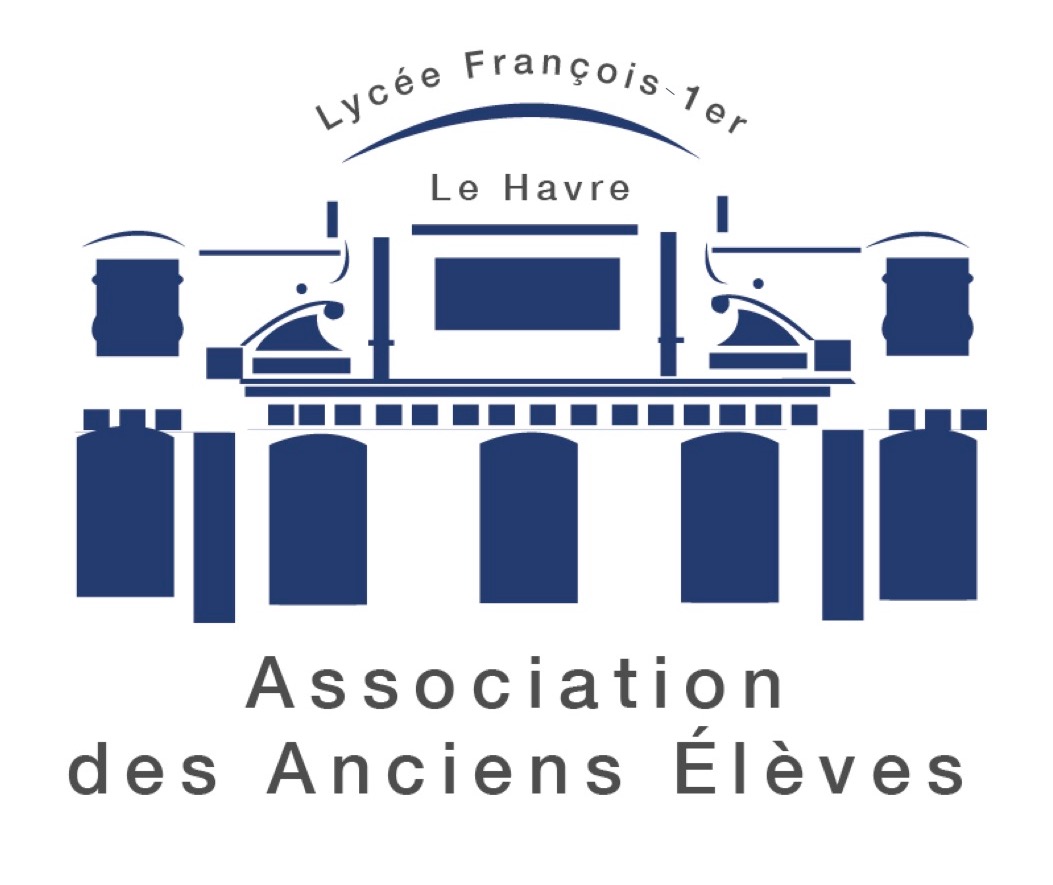 Avant de remplir ce dossier lisez attentivement les informations suivantes : Le PRIX DE LA VOCATION aux termes du testament d'Andrée LÉVAREY est ouvert à un Havrais ou une Havraise, né  dans la région du Havre ou y habitant  depuis 10 ans d'une façon régulière et non épisodique et est destiné à aider celui-ci ou celle-ci à parfaire ses études ou dispositions, soit dans les arts, peinture, musique, chant, soit dans les sciences. Le montant global du Prix de la Vocation ANDRÉE LÉVAREY 2022 est de 2000 euros qui pourront éventuellement être fractionnés entre plusieurs lauréats.Le candidat doit être âgé de18 ans au moins à 30 ans au plus. Les candidats ne pourront faire acte de candidature que trois fois.Le candidat devra prouver qu'il a déjà commencé ses études ou manifesté des dispositions particulières dans un domaine précis avant sa candidature.Le Jury est seul habilité à décider de la validité d'une candidature et ses décisions sont souveraines et sans appel.De plus les interventions extérieures sont formellement interdites sous peine de nullité de la candidature. Le jury est fondé à réclamer tout document sur l'identité du candidat, son domicile, sa situation de famille et se réserve la possibilité de le convoquer pour un entretien.Au cas où le candidat serait lauréat du Prix de la Vocation, il s'engage à informer l'Association de l'évolution de sa vocation.Ce dossier de candidature est à adresser sous enveloppe suffisamment affranchie avant le lundi 16 mai 2022 à minuit, à l'adresse suivante :ASSOCIATION DES ANCIENS ÉLEVES DU LYCÉE FRANÇOIS-IER
PRIX DE LA VOCATION ANDRÉE LÉVAREY
Lycée François-Ier2, rue Jean-Paul-Sartre 
76600 LE HAVREIl peut être aussi envoyé par mail à l’adresse suivante :   aelf1er.lehavre@gmail.comoù vous pouvez poser vos questions éventuelles.Si nécessaire, ce dossier peut être téléchargé en Word ou pdf sur le site de l’Association aelf1er-le havre.frRemplissez très lisiblement :		PRIX	2022NOM : 	........................................................................Prénom : 	....................................................................	PhotoDate de naissance :	...................................................Lieu de naissance : 	...................................................Situation de famille : ..................................................Adresse actuelle :................................................................................................................................................................................................................................................................................................Tél. fixe : ................................................  Portable : ………………………………………………  e-mail : …………………………….……@ …………………………..Si votre lieu de naissance n'est pas l'agglomération havraise, précisez depuis combien de temps vous habitez à votre adresse actuelle et l'adresse ou les adresses des dix dernières années.................................................................................................................................................................................................................................................................................................Avez-vous déjà reçu d'autres  prix, bourses ou prêts d'honneur:(si oui, lesquels)................................................................................................................................................................................................................................................................................................Établissement(s) dans le(s)quel(s) vous avez fait vos études secondaires : (lycée ou sinon collège)................................................................................................................................................................................................................................................................................................Études poursuivies en relation avec votre vocation ou/et débuts de réalisation :...........................................................................................................................................
...........................................................................................................................................
...........................................................................................................................................
...........................................................................................................................................Décrivez en 20 lignes maximum les raisons qui vous ont poussé à poser votre candidature au Prix de la Vocation Andrée LÉVAREY :................................................................................................................................................................................................................................................................................................................................................................................................................................................................................................................................................................................................................................................................................................................................................................................................................................................................................................................................................................................................................................................................................................................................................................................................................................................................................................................................................................................................................................................................................................................................................................................................................................................................................................................................................................................................................................................................................................................................................................................................................................................................................................................................................................................................................................................................................................................................................................................................................................................................................................................................................................................................................................................................................................................................................................................................................................................................................................................................................................................................................................................................................................................................................................................................................................................................................................Si le Prix de la Vocation Andrée LÉVAREY vous était attribué, à quel usage destineriez-vous cette somme ?................................................................................................................................................................................................................................................................................................................................................................................................................................................................................................................................................................................................................................................................................................................................................................................................................................................................................................................................................................................................................................................................................................................................................................................................Noms, adresses et numéros de téléphone de personnes pouvant témoigner de votre vocation ou autres éléments de nature à éclairer le jury.................................................................................................................................................................................................................................................................................................................................................................................................................................................................................................................................................................................................................................................................................................................................................................................................................................................................................................................................................................................................................................................................................................................................................................................................................................................................................................................................................................................................................................................................................................................................................................................................................................................................................................................................................................................................Renseignements complémentaires :Comment avez-vous appris l'existence du Prix de la Vocation Andrée LÉVAREY ?- Sur Internet 		sur quel site ? ______________________________- Article dans la presse- Affichage dans votre établissement scolaire   ou/et	- par un professeur	- un membre du personnel administratif   Nom de cet établissement : _________________________________   ______________________________________________________- Par un membre de l'Association des Anciens Élèves - Par un(e) ami(e)- autre	     	    précisez comment : _________________________   ______________________________________________________   ______________________________________________________